Утверждено постановлением АдминистрацииТутаевского муниципального районаот 19.02.2024  №102-пСОДЕРЖАНИЕ ПРОЕКТ МЕЖЕВАНИЯ ТЕРРИТОРИИулично-дорожной сети в поселке Микляиха Константиновского сельского поселения Тутаевского района Ярославской областиЗаказчик: Администрация Константиновского сельского поселения Директор ООО «Фаза»                                          				К. А. Фомин.СодержаниеОсновная часть Общая частьПроект межевания территории улично-дорожной сети в поселке Микляиха Константиновского сельского поселения Тутаевского района Ярославской области разработан в виде отдельного документа в соответствии с Постановлением Администрации Тутаевского муниципального района № 815-п от 14.11.2023 г.Нормативно-правовая база разработки градостроительной документации: "Градостроительный кодекс Российской Федерации" № 190-ФЗ от 29.12.2004 г. (ред. от 01.09.2023 г.);"Земельный кодекс Российской Федерации" № 136-ФЗ от 25.10.2001 г. (ред. от 01.10.2023 г.);Федеральный закон «О кадастровой деятельности» № 221-ФЗ от 24.07.2007 г.;Генеральный план Константиновского сельского поселения Тутаевского муниципального района Ярославской области, утвержденный Решением Муниципального совета Тутаевского муниципального района от 24.06.2021 № 120-г.; Правила землепользования и застройки Константиновского сельского поселения Тутаевского муниципального района Ярославской области, утвержденные Решением Муниципального совета Тутаевского муниципального района от 24.06.2021 № 121-г в редакции  решения МС ТМР от 30.11.2023 г. № 21-г; СП 42.13330.2016. «Свод правил. Градостроительство. Планировка и застройка городских и сельских поселений. Актуализированная редакция СНиП 2.07.01-89*» утвержденный Приказом Минстроя России № 1034/пр от 30.12.2016 г.; Требования государственных стандартов, соответствующих норм, правил и иных документов; Иные законодательные акты Российской Федерации, Ярославской области, Тутаевского муниципального района в сфере градостроительного планирования. Состав и содержание Проекта соответствуют статье 43 Градостроительного кодекса Российской Федерации и Техническому заданию на проектирование. Задачи проекта межевания территорииК задачам проекта межевания территории относятся определение местоположения границ образуемых и изменяемых земельных участков.Формирование, наименование, основные характеристики и назначение планируемых земельных участковМежевание территории осуществляется в границах кадастрового квартала 76:15:000000 в системе координат – МСК-76, 1 зона. В результате проекта межевания территории образован земельный участок из земель неразграниченной государственной собственности (в том числе и частной собственности). Согласно «Правилам землепользования и застройки городского поселения Константиновского сельского поселения Тутаевского муниципального района Ярославской области» и «Генеральному плану Константиновского сельского поселения Тутаевского муниципального района Ярославской области» образуемый участок :ЗУ1 расположен в территориальных зонах: «Зона транспортной инфраструктуры» (Т). Данным проектом предусматривается расположение образуемого участка в «Зоне транспортной инфраструктуры» (Т), категория земель: «земли населенных пунктов»: площадь земельного участка , вид разрешенного использования - «Земельные участки (территории) общего пользования (12.0)». Границы существующих земель земельных участков при разработке проекта межевания изменяются  в соответствии с проектом.Образуемый земельный участок имеет непосредственный доступ к земельным участкам территории общего пользования. Исходные данные для подготовки проекта межевания1.4 Перечень и сведения об образуемых земельных участках, в том числе возможные способы их образованияЗемельные участки, которые будут отнесены к территориям общего пользования или имуществу общего пользования, в том числе в отношении которых предполагаются резервирование и (или) изъятие для государственных или муниципальных нужд, не образовано.1.5 Координаты поворотных точек границобразуемого земельного участка1.6 Заключение о соответствии разработанной документации требованиям законодательства о градостроительной деятельности	Документация по межеванию территории улично-дорожной сети в поселке Микляиха Константиновского сельского поселения Тутаевского района Ярославской области, выполнена на основании правил землепользования и застройки в соответствии с требованиями технических регламентов, нормативов градостроительного проектирования, градостроительных регламентов с учетом границ зон с особыми условиями использования территорий в системе координат -  МСК-76, 1 зона.На территории формируемого земельного участка объектов культурного наследия, границ лесничеств, лесопарков, участков лесничеств, лесных кварталов, лесотаксационных выделов или частей лесотаксационных выделов, особо охраняемых природных территорий, не расположено.2. Основная часть2.1. Чертеж межевания территории2.2. Чертеж межевания территории3. Материалы по обоснованию3.1. Чертеж материалов по обоснованию проекта межевания территории№ п/пРазделы проекта межеванияНомера листов1231Основная часть31.1Общая часть41.1.1Задачи проекта межевания территории земельных участков51.2Формирование, наименование, основные характеристики иназначение планируемых земельных участков51.3Исходные данные для подготовки проекта межевания51.4Сведения об образуемом земельном участке и его частях61.5Координаты поворотных точек границ образуемых земельных участков101.6Заключение о соответствии разработанной документации требованиям законодательства о градостроительной деятельности142Материалы по обоснованию172Чертеж межевания территории183Материалы по обоснованию243.1Чертеж материалов по обоснованию проекта межевания территории25№ п/пНаименование документаРеквизиты документа1231Постановление Администрации ТМР№ 815-п от 14.11.2023 г.2Правила землепользования и застройки Константиновского сельского поселения Тутаевского муниципального района Ярославской областиУтвержден Решением Муниципального совета Тутаевского муниципального района от 24.06.2021 № 121-г в редакции решения МС ТМР от 30.11.2023 г. № 21-г3Генеральный план Константиновского сельского поселения Тутаевского муниципального района Ярославской областиУтвержден Решением Муниципального совета Тутаевского муниципального района от 24.06.2021 № 120-г.4Сведения государственного кадастра недвижимости (ГКН) о земельных участках, границы которых установлены в соответствии с требованиями земельного законодательстваКПТ1 Список образуемых земельных участков:1 Список образуемых земельных участков:1 Список образуемых земельных участков:1 Список образуемых земельных участков:1 Список образуемых земельных участков:1 Список образуемых земельных участков:1 Список образуемых земельных участков:1 Список образуемых земельных участков:№ п/пНомер земельного участкаНомер кадастрового кварталаПлощадь участка в соответствии с проектом межевания, м2Сведения о правахВид разрешенного использования в соответствии с проектом межевания (разрешенное использование)Категория земельМестоположе-ние земельного участка1234567176:15:000000:ЗУ176:15:00000012448Сведения отсутствуютЗемельные участки (территории) общего пользования (12.0)земли населен-ных пунктовв поселке Микляиха Тутаевского района Ярославской области2 Сведения о частях границ образуемого земельного участка (начало):2 Сведения о частях границ образуемого земельного участка (начало):2 Сведения о частях границ образуемого земельного участка (начало):2 Сведения о частях границ образуемого земельного участка (начало):Обозначение части границыОбозначение части границыГоризонтальное проложение (S), мОписание прохождения части границыот т.до т.Горизонтальное проложение (S), мОписание прохождения части границы123476:15:000000:ЗУ176:15:000000:ЗУ176:15:000000:ЗУ176:15:000000:ЗУ1н1н28,40-н2н36,94-н3н44,06-н4н53,86-н5н64,76-н6н721,87-н7н81,06-н8н91,10-н9н100,55-н10н111,92-н11н120,57-н12н1327,42-н13н1420,09-н14н154,60-н15н167,63-н16н1711,99-н17н182,17-н18н190,63-н19н2013,63-н20н213,30-н21н222,86-н22н233,53-н23н2420,90-н24н2516,34-н25н2612,81-н26н2710,25-н27н285,65-н28н295,89-н29н309,40-н30н3144,49-н31н321,90-н32н331,11-н33н344,57-н34н350,97-н35н361,72-н36н371,68-н37н381,74-н38н391,41-н39н405,02-н40н411,11-н41н425,69-н42н438,36-н43н445,47-н44н454,17-н45н466,74-н46н472,89-н47н485,68-н48н492,75-н49н501,97-н50н511,82-н51н523,27-н52н532,75-н53н546,77-н54н556,98-н55н565,09-н56н574,46-н57н5811,77-н58н596,98-н59н606,73-н60н611,45-н61н621,70-н62н635,68-н63н640,32-н64н650,10-н65н662,44-н66н673,81-н67н6813,71-н68н692,76-н69н7035,33-н70н717,54-н71н725,86-н72н731,95-н73н746,65-н74н751,70-н75н761,91-н76н773,39-н77н7818,01-н78н791,04-н79н806,91-н80н810,93-н81н8222,97-н82н834,90-н83н844,20-н84н855,20-н85н866,43-н86н8717,87-н87н8811,02-н88н8918,62-н89н901,12-н90н910,89-н91н920,49-н92н930,56-н93н940,29-н94н951,99-н95н962,17-н96н9725,26-н97н983,23-н98н992,77-н99н1001,14-н100н1012,13-н101н1022,64-н102н10334,28-н103н1040,86-н104н1052,44-н105н10614,95-н106н1074,18-н107н1084,74-н108н1098,26-н109н1108,09-н110н1117,16-н111н1126,78-н112н11312,39-н113н1141,89-н114н1151,75-н115н1162,54-н116н1173,27-н117н1186,12-н118н1191,91-н119н1203,63-н120н1213,40-н121н1222,61-н122н1235,32-н123н1241,88-н124н1253,41-н125н1263,33-н126н1270,48-н127н1283,83-н128н1293,99-н129н13027,59-н130н1312,72-н131н1326,61-н132н1333,53-н133н1343,29-н134н1359,81-н135н13627,25-н136н1373,02-н137н1382,29-н138н1397,86-н139н1402,53-н140н1413,35-н141н14220,59-н142н1434,63-н143н1444,88-н144н1456,84-н145н1462,32-н146н1474,36-н147н14810,65-н148н1496,09-н149н150135,97-н150н151451,54-н151н15219,12-н152н153451,59-н153н154105,11-н154н1553,33-н155н1564,44-н156н1574,68-н157н1583,66-н158н1593,09-н159н160110,00-н160н16135,64-н161н16219,54-н162н1638,02-н163н1643,94-н164н16511,95-н165н16612,01-н166н1678,01-н167н1688,08-н168н16921,58-н169н1701,72-н170н1712,44-н171н1721,75-н172н17348,31-н173н1747,62-н174н1755,11-н175н115,29-№ точки№ точкиКоординатыКоординаты№ точки№ точкиХY76:15:000000:ЗУ176:15:000000:ЗУ176:15:000000:ЗУ176:15:000000:ЗУ1н1394 736,921 314 453,18н2394 740,031 314 460,98н3394 733,681 314 463,78н4394 730,931 314 466,77н5394 729,641 314 470,41н6394 730,341 314 475,12н7394 735,641 314 496,34н8394 736,691 314 496,21н9394 737,001 314 497,27н10394 737,531 314 497,14н11394 737,951 314 499,01н12394 737,411 314 499,18н13394 744,501 314 525,67н14394 751,991 314 544,31н15394 754,581 314 548,11н16394 760,071 314 553,41н17394 769,041 314 561,36н18394 767,721 314 563,08н19394 767,261 314 562,65н20394 758,161 314 572,80н21394 755,631 314 570,68н22394 752,831 314 570,08н23394 749,351 314 570,70н24394 733,031 314 583,76н25394 719,341 314 592,68н26394 708,711 314 599,82н27394 702,171 314 607,71н28394 700,981 314 613,23н29394 700,441 314 619,10н30394 701,631 314 628,42н31394 707,801 314 672,48н32394 708,841 314 674,07н33394 709,831 314 674,58н34394 710,781 314 679,05н35394 710,701 314 680,02н36394 709,301 314 681,02н37394 708,501 314 682,50н38394 709,361 314 684,01н39394 710,551 314 684,77н40394 710,341 314 689,79н41394 709,381 314 690,34н42394 708,391 314 695,94н43394 705,781 314 703,88н44394 703,731 314 708,95н45394 702,601 314 712,96н46394 703,001 314 719,69н47394 703,891 314 722,44н48394 698,531 314 724,33н49394 697,001 314 722,04н50394 695,241 314 721,15н51394 693,441 314 720,88н52394 690,291 314 721,74н53394 687,701 314 722,66н54394 685,601 314 716,22н55394 692,201 314 713,96н56394 696,131 314 710,73н57394 698,371 314 706,87н58394 702,621 314 695,89н59394 703,941 314 689,04н60394 703,921 314 682,31н61394 703,161 314 681,07н62394 701,471 314 680,88н63394 700,931 314 675,23н64394 701,201 314 675,06н65394 701,221 314 675,16н66394 703,591 314 674,58н67394 702,651 314 670,89н68394 700,491 314 657,35н69394 700,091 314 654,62н70394 695,111 314 619,64н71394 695,301 314 612,10н72394 696,941 314 606,47н73394 696,031 314 604,75н74394 698,931 314 598,77н75394 700,581 314 599,17н76394 702,001 314 597,90н77394 704,241 314 595,35н78394 719,051 314 585,11н79394 719,701 314 585,92н80394 725,491 314 582,15н81394 725,061 314 581,32н82394 743,161 314 567,18н83394 746,121 314 563,27н84394 747,601 314 559,34н85394 747,681 314 554,14н86394 745,611 314 548,05н87394 738,581 314 531,62н88394 735,321 314 521,09н89394 730,611 314 503,08н90394 729,501 314 503,26н91394 729,371 314 502,38н92394 728,911 314 502,54н93394 728,671 314 502,03н94394 728,401 314 502,13н95394 727,831 314 500,22н96394 726,811 314 498,31н97394 720,701 314 473,80н98394 717,871 314 472,24н99394 715,121 314 471,94н100394 713,991 314 472,10н101394 712,911 314 473,94н102394 710,621 314 475,25н103394 678,291 314 486,66н104394 678,061 314 485,83н105394 675,711 314 486,49н106394 661,991 314 492,42н107394 658,051 314 493,81н108394 653,471 314 495,02н109394 645,281 314 496,13н110394 637,201 314 496,42н111394 630,071 314 495,78н112394 623,421 314 494,46н113394 611,701 314 490,44н114394 610,061 314 489,50н115394 609,011 314 490,90н116394 608,631 314 493,41н117394 605,371 314 493,70н118394 605,051 314 487,59н119394 603,141 314 487,59н120394 602,521 314 484,01н121394 600,521 314 481,26н122394 598,211 314 480,05н123394 593,041 314 478,78н124394 593,301 314 476,92н125394 589,971 314 476,20н126394 590,641 314 472,94н127394 590,181 314 472,80н128394 591,901 314 469,38н129394 589,801 314 465,99н130394 577,681 314 441,21н131394 574,961 314 441,19н132394 571,681 314 435,45н133394 573,561 314 432,46н134394 572,031 314 429,55н135394 567,721 314 420,74н136394 555,361 314 396,45н137394 552,641 314 395,13н138394 550,351 314 395,24н139394 543,371 314 398,85н140394 542,081 314 396,67н141394 545,071 314 395,16н142394 536,021 314 376,66н143394 537,501 314 372,27н144394 538,361 314 367,47н145394 538,361 314 360,63н146394 537,851 314 358,37н147394 534,271 314 360,85н148394 529,531 314 351,31н149394 531,981 314 345,74н150394 470,921 314 224,25н151394 263,231 313 823,31н152394 280,281 313 814,66н153394 477,681 314 220,82н154394 525,001 314 314,68н155394 527,861 314 316,38н156394 532,301 314 316,17н157394 534,321 314 320,39н158394 531,741 314 322,98н159394 531,201 314 326,02н160394 579,401 314 424,90н161394 595,501 314 456,70н162394 605,801 314 473,30н163394 611,001 314 479,40н164394 614,401 314 481,40н165394 625,801 314 485,00н166394 637,401 314 488,10н167394 645,401 314 488,50н168394 653,301 314 486,80н169394 673,261 314 478,60н170394 673,901 314 480,20н171394 676,171 314 479,30н172394 675,521 314 477,67н173394 720,201 314 459,30н174394 727,361 314 456,68н175394 722,561 314 458,44н1394 736,921 314 453,18Схема территории улично-дорожной сети в поселке Микляиха Константиновского сельского поселения Тутаевского района Ярославской области, согласно Генеральному плану Константиновского сельского поселения ТМР ЯО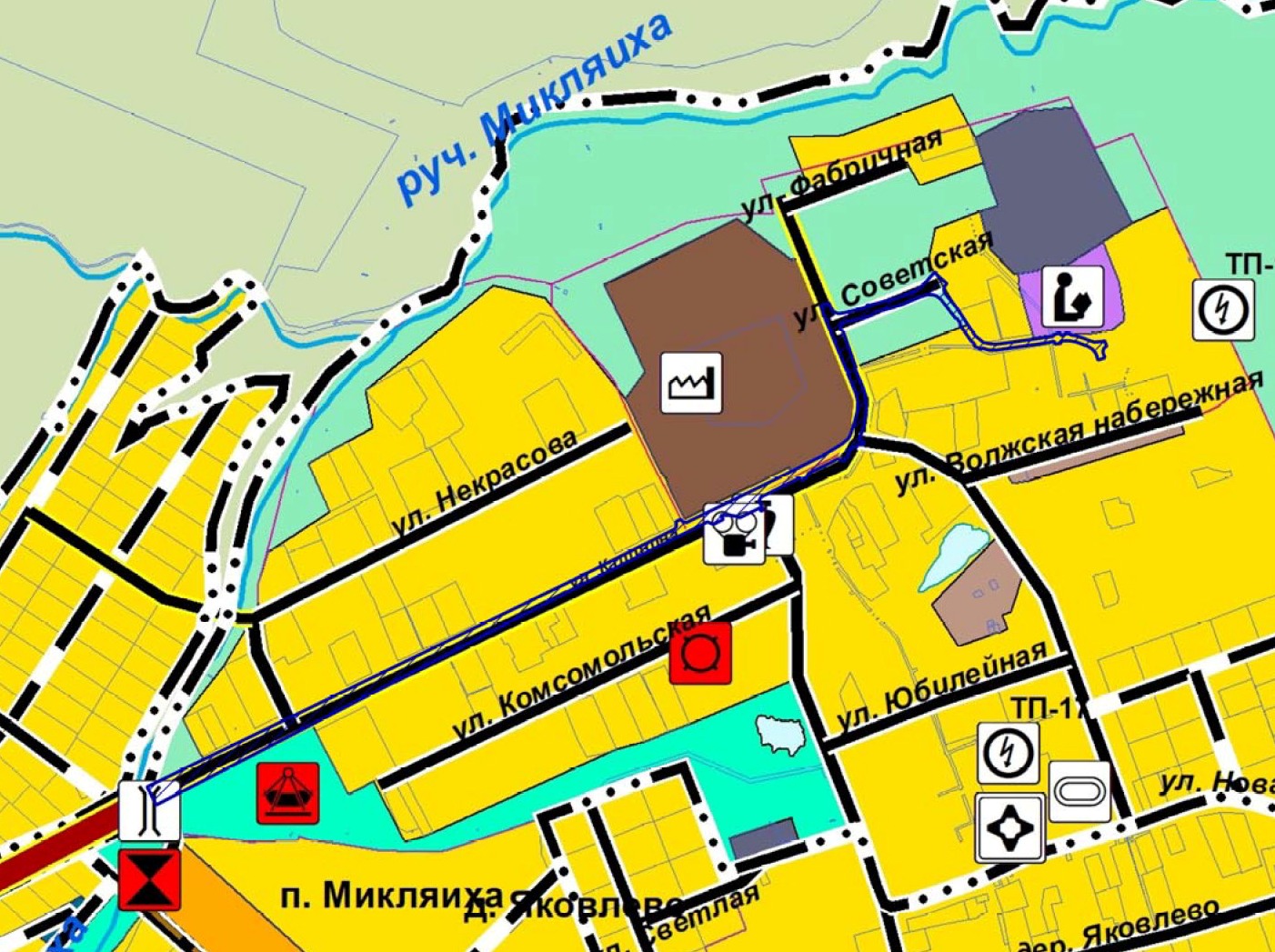 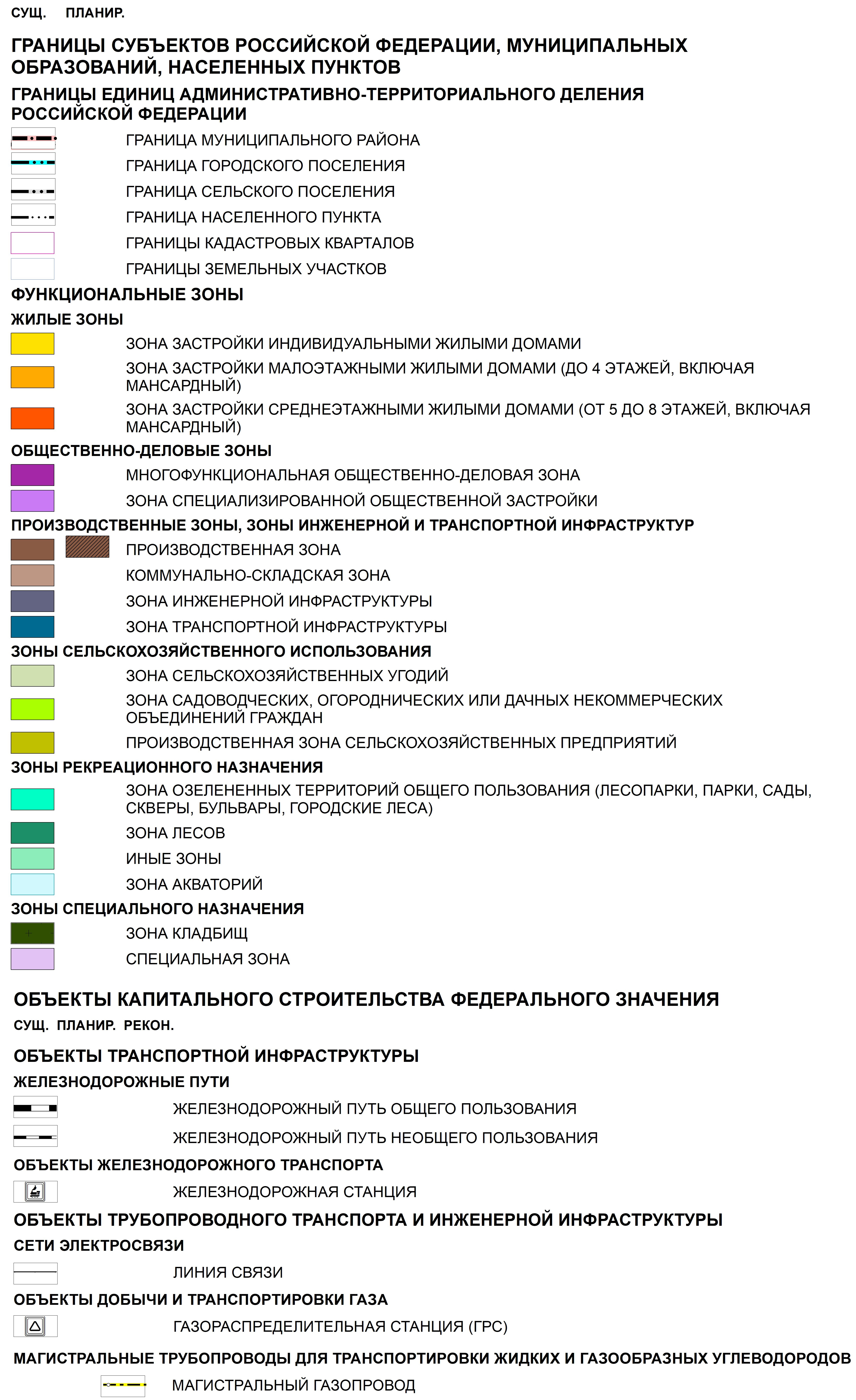 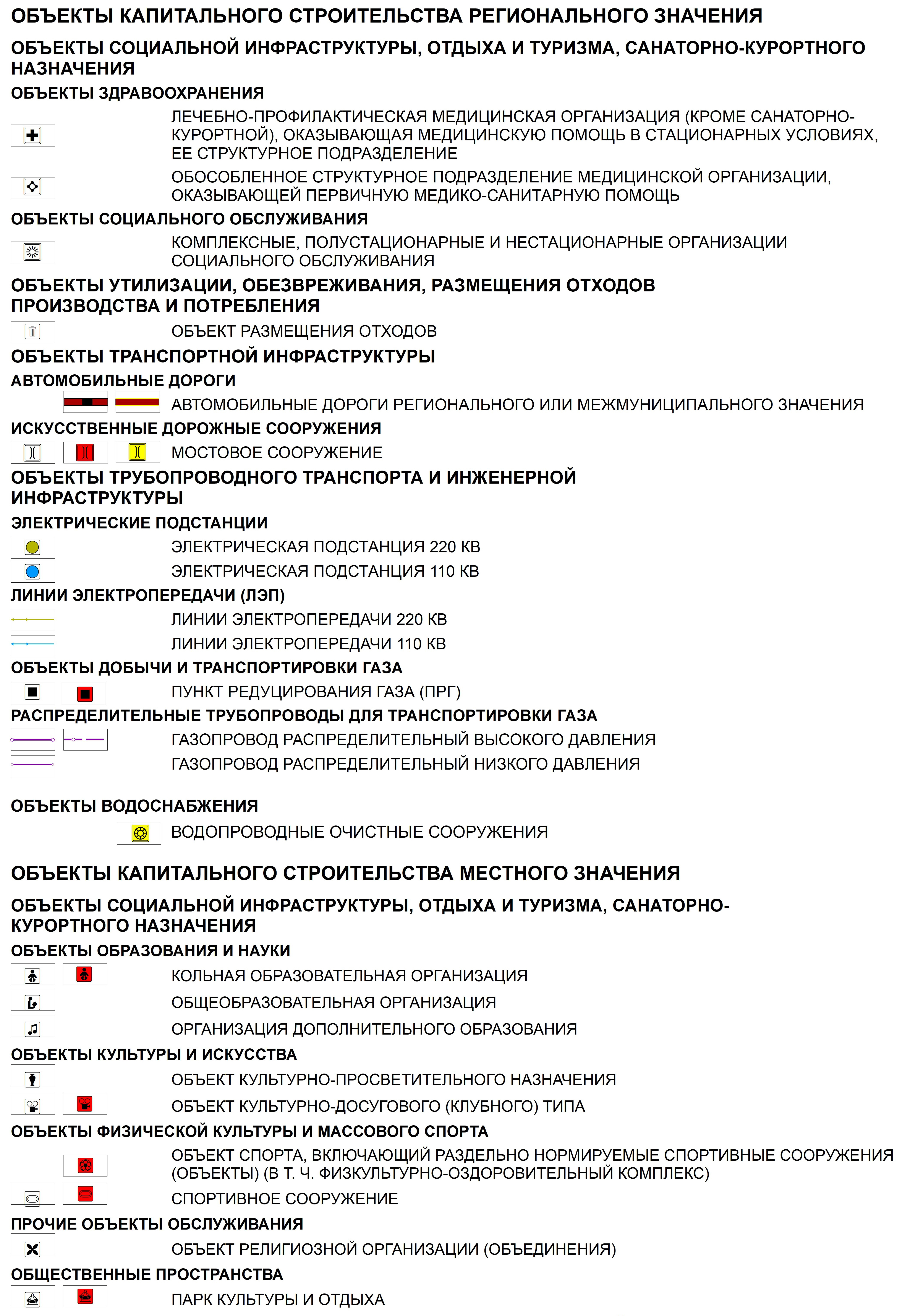 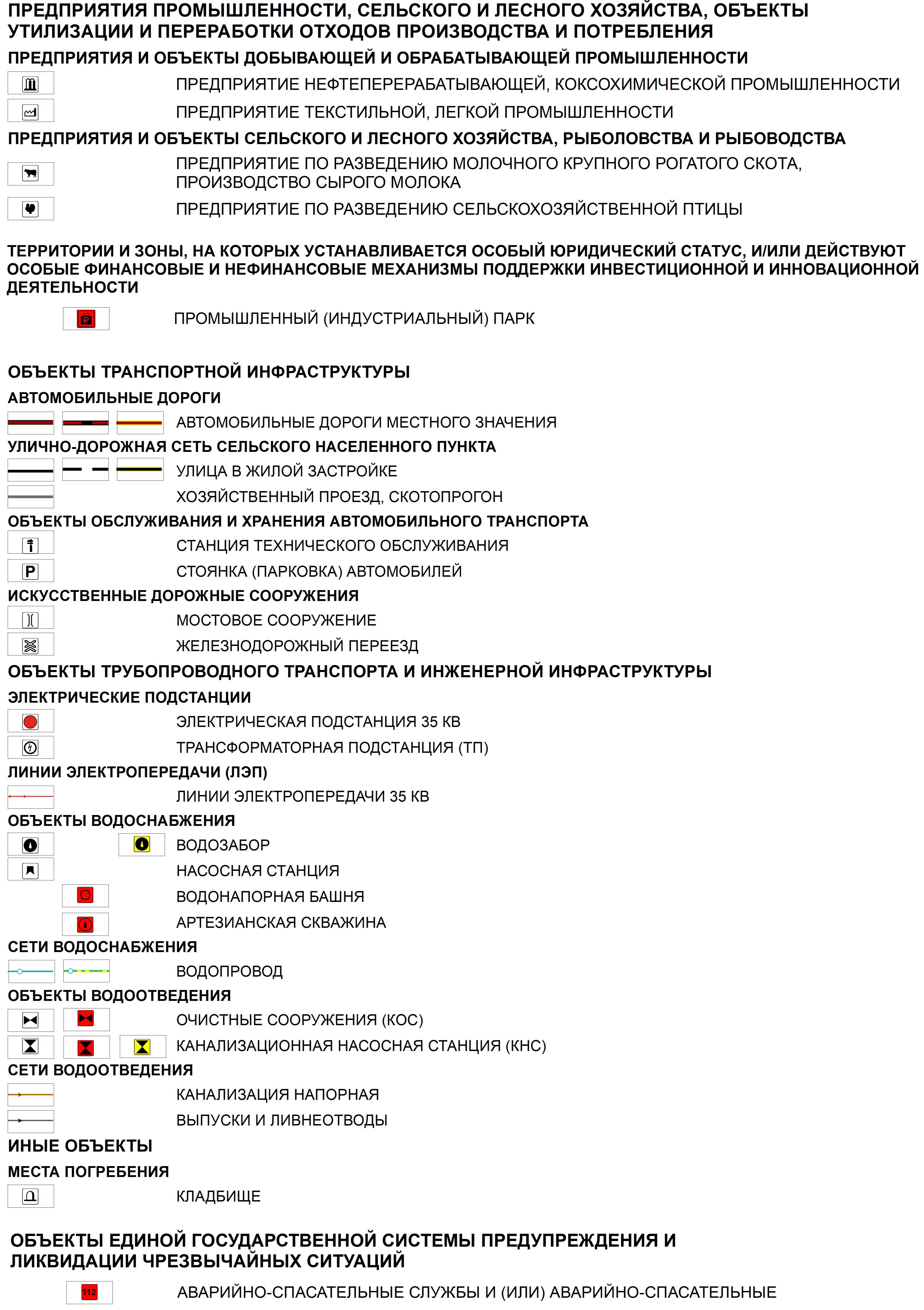 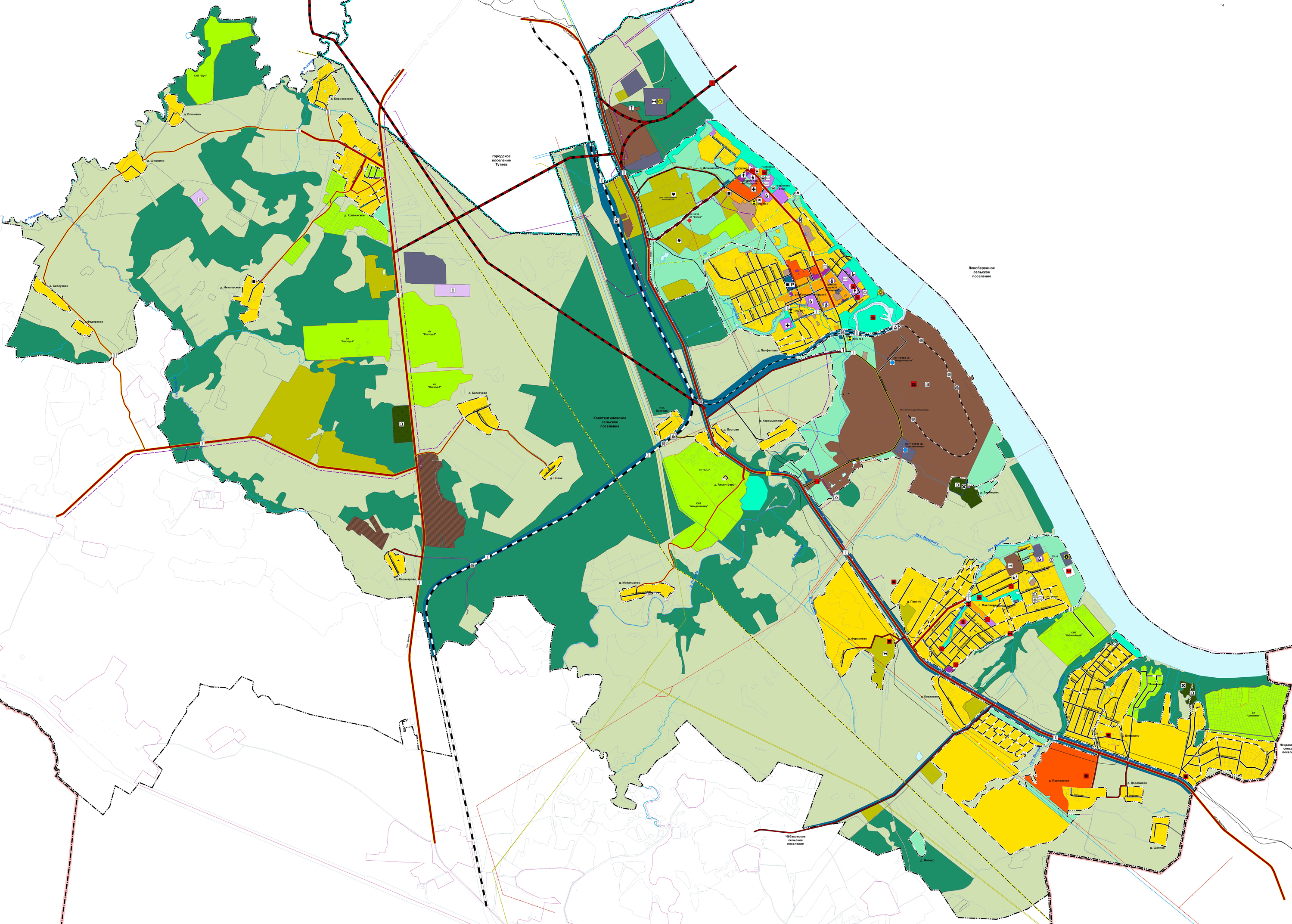 Схема территории улично-дорожной сети в поселке Микляиха Константиновского сельского поселения Тутаевского района Ярославской области, согласно Правилам землепользования и застройки Константиновского сельского поселения ТМР ЯО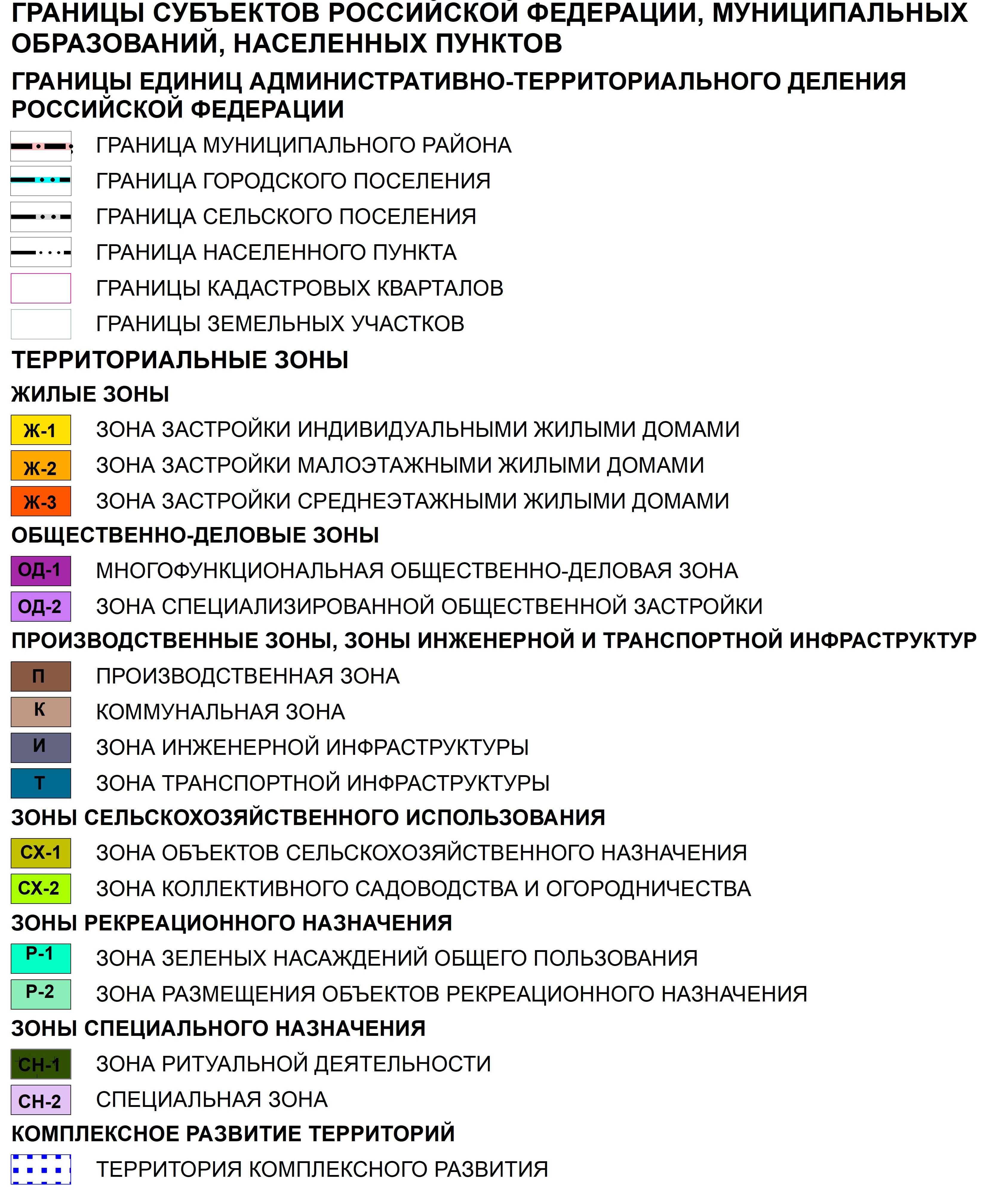 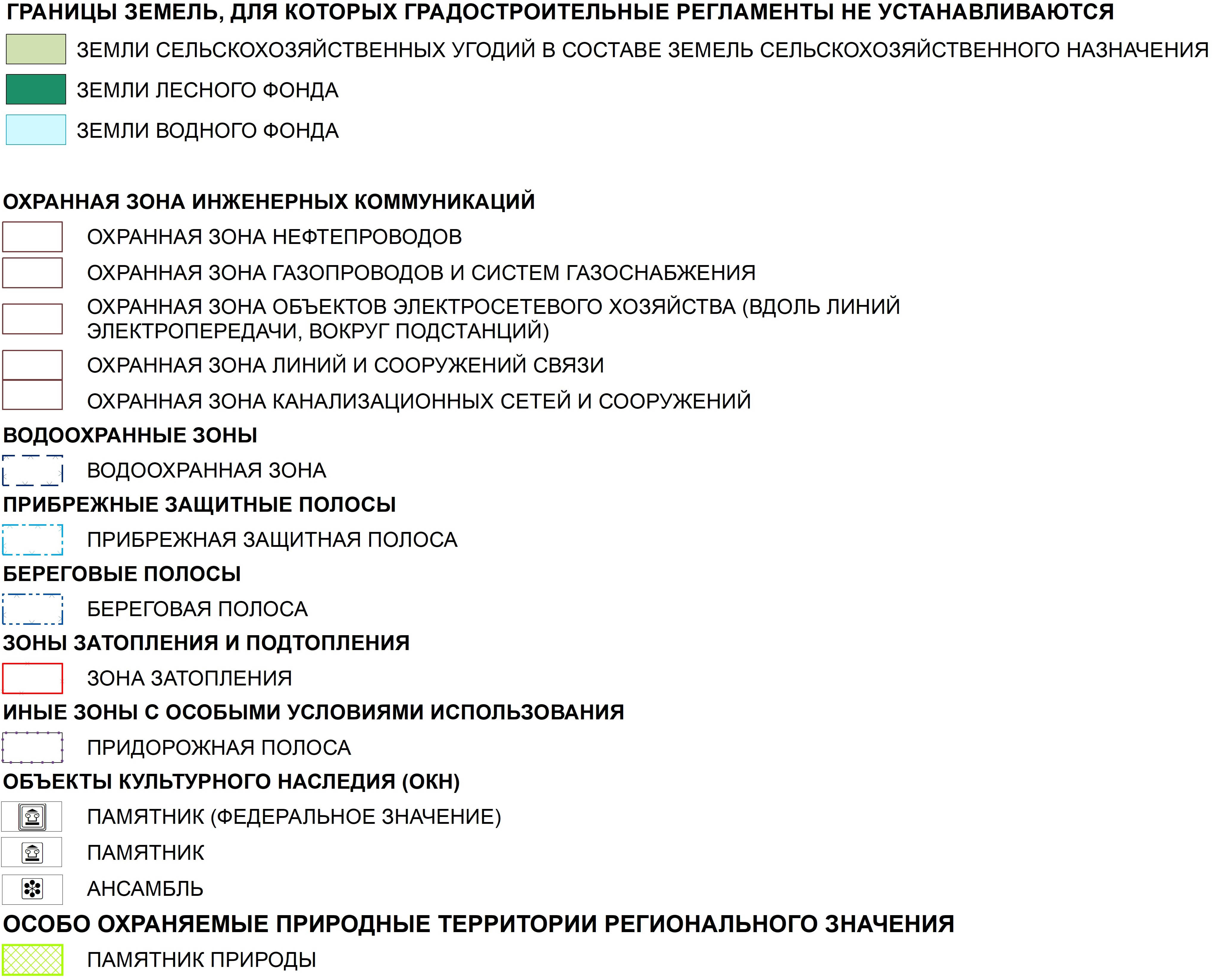 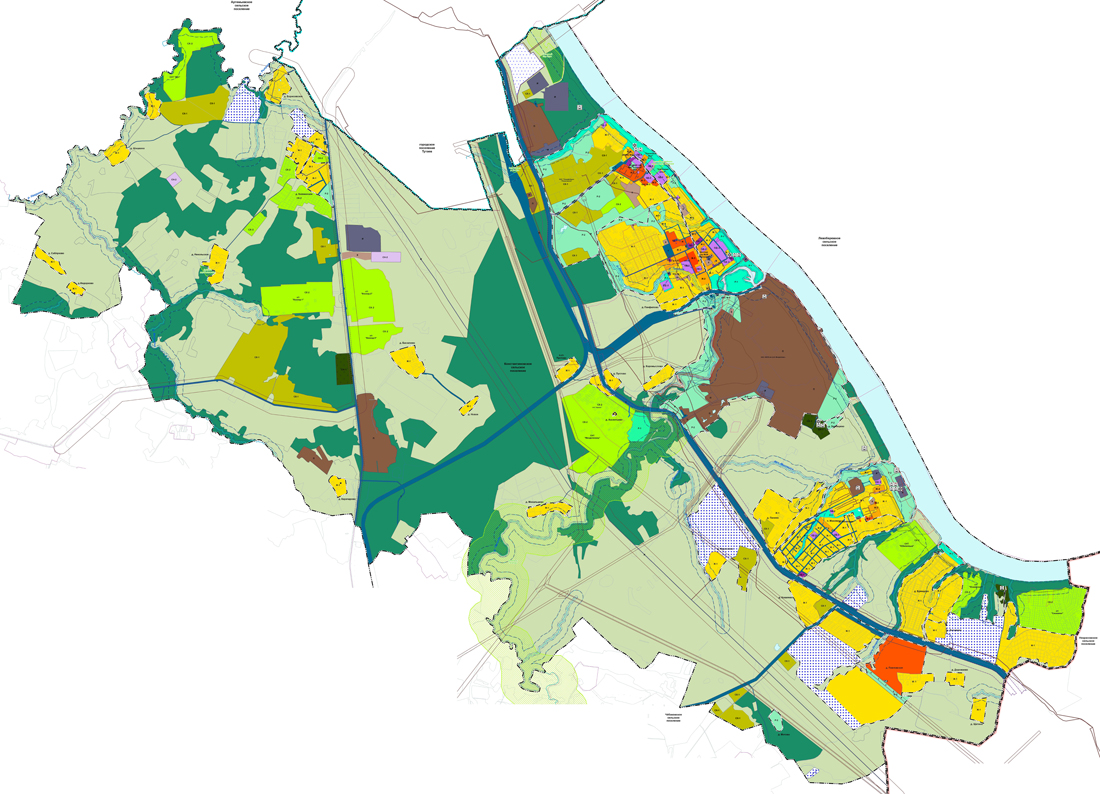 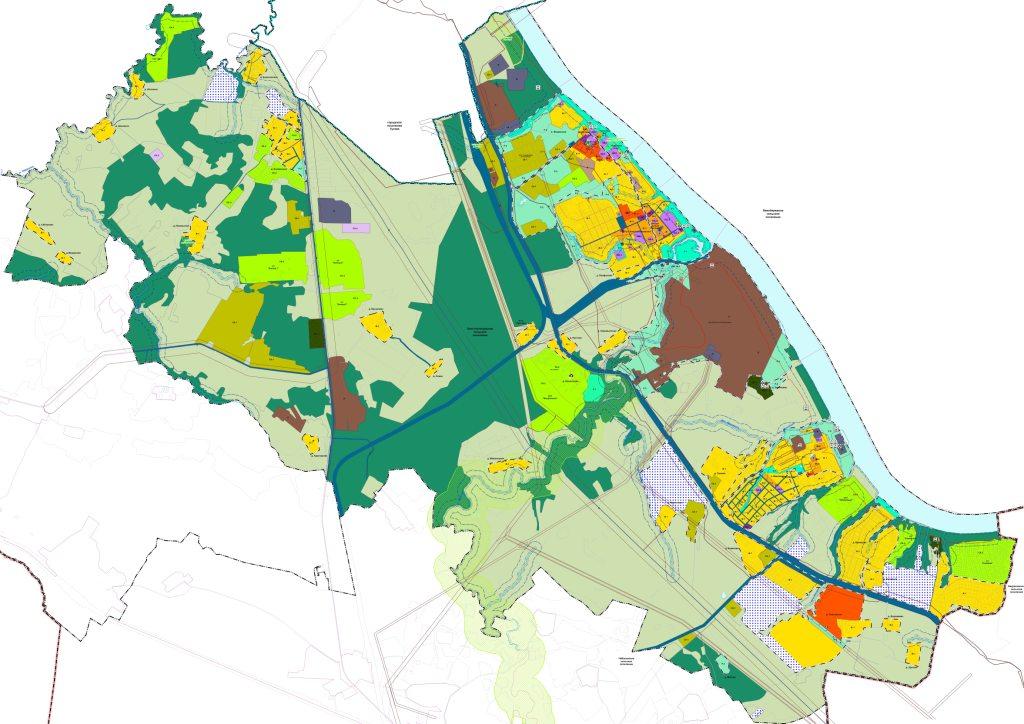 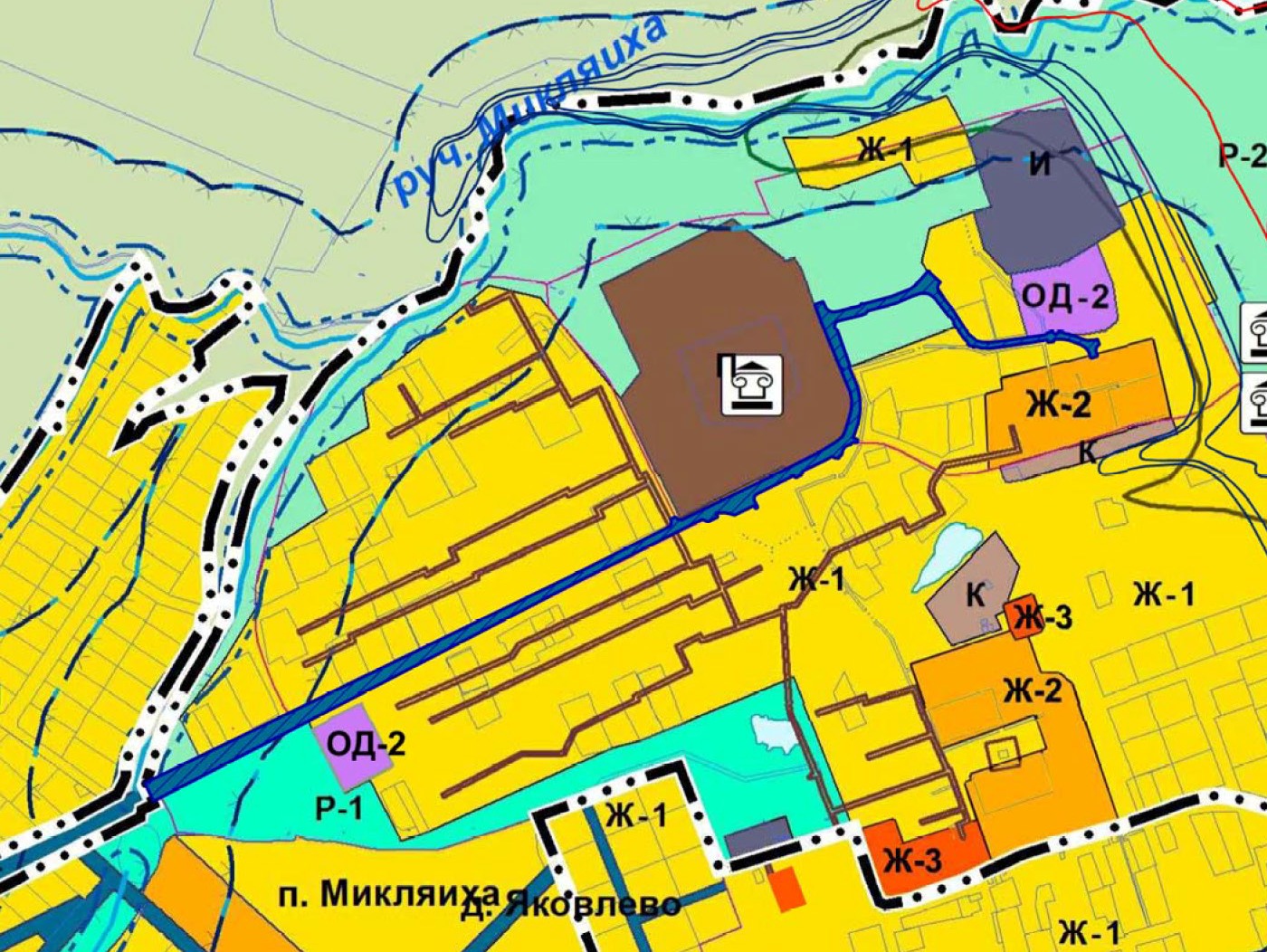 Проект межевания территорииулично-дорожной сети в поселке Микляиха Константиновского сельского поселения Тутаевского района Ярославской областиОсновная часть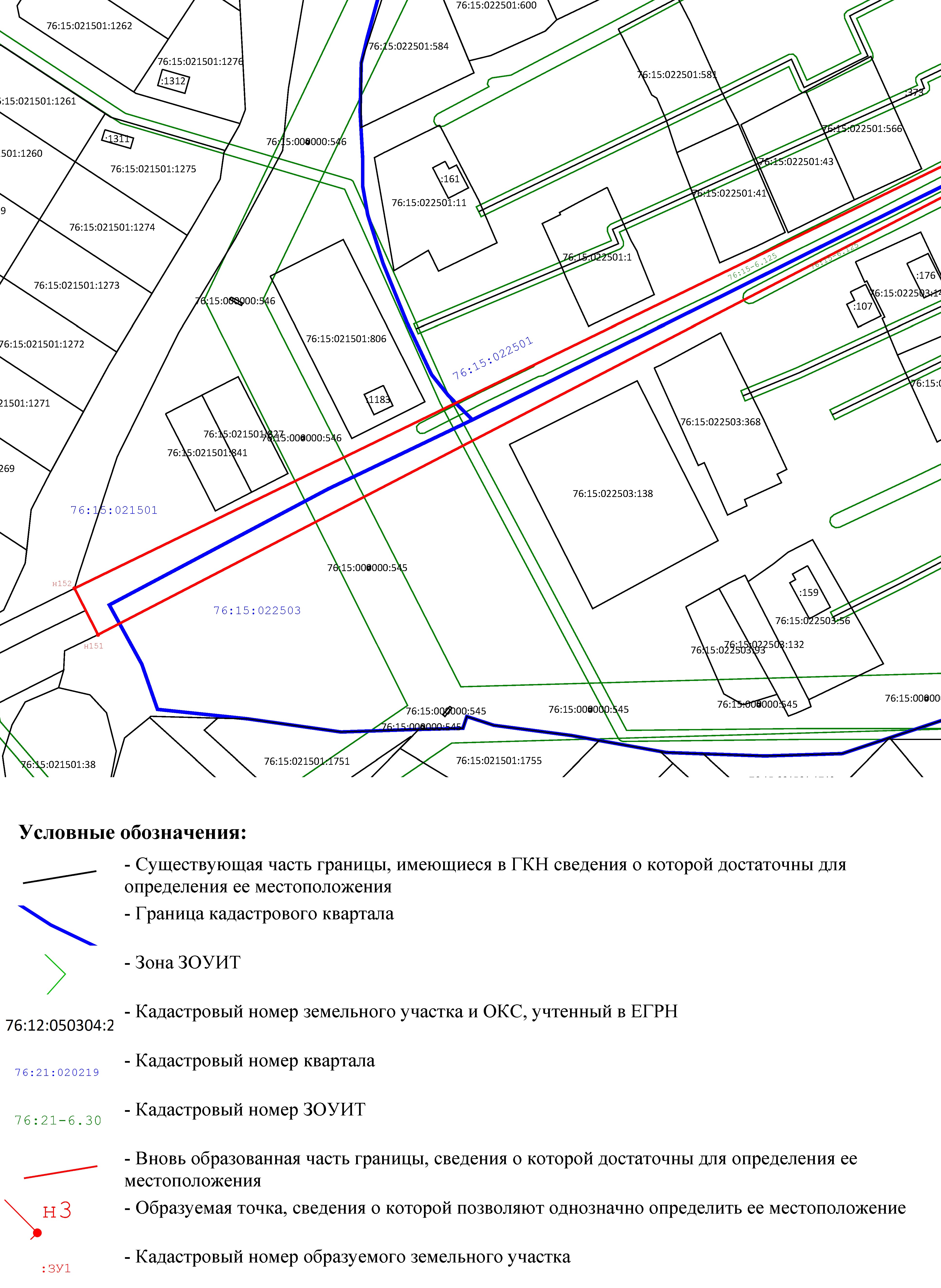 Проект межевания территорииулично-дорожной сети в поселке Микляиха Константиновского сельского поселения Тутаевского района Ярославской областиОсновная часть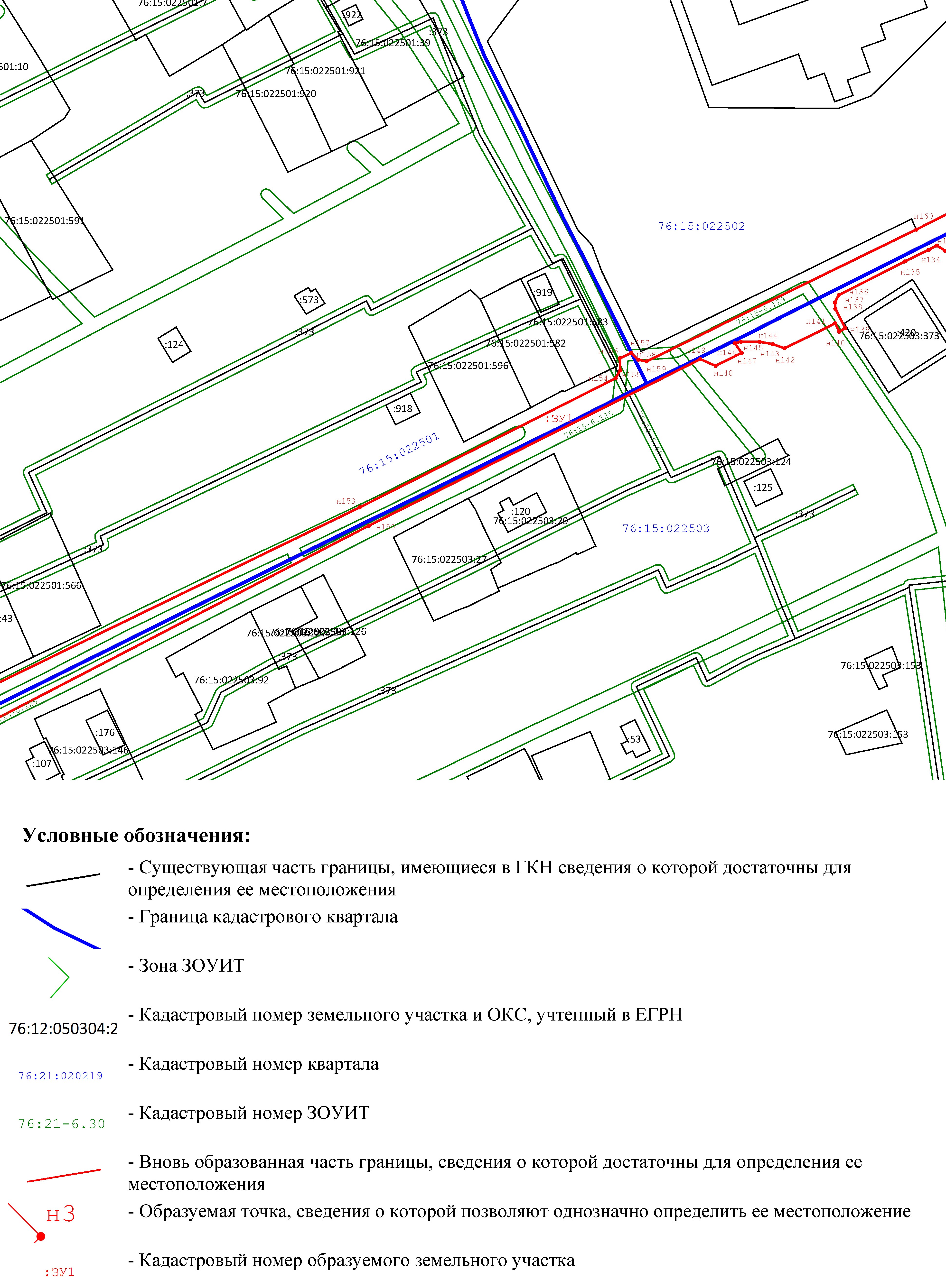 Проект межевания территорииулично-дорожной сети в поселке Микляиха Константиновского сельского поселения Тутаевского района Ярославской областиОсновная часть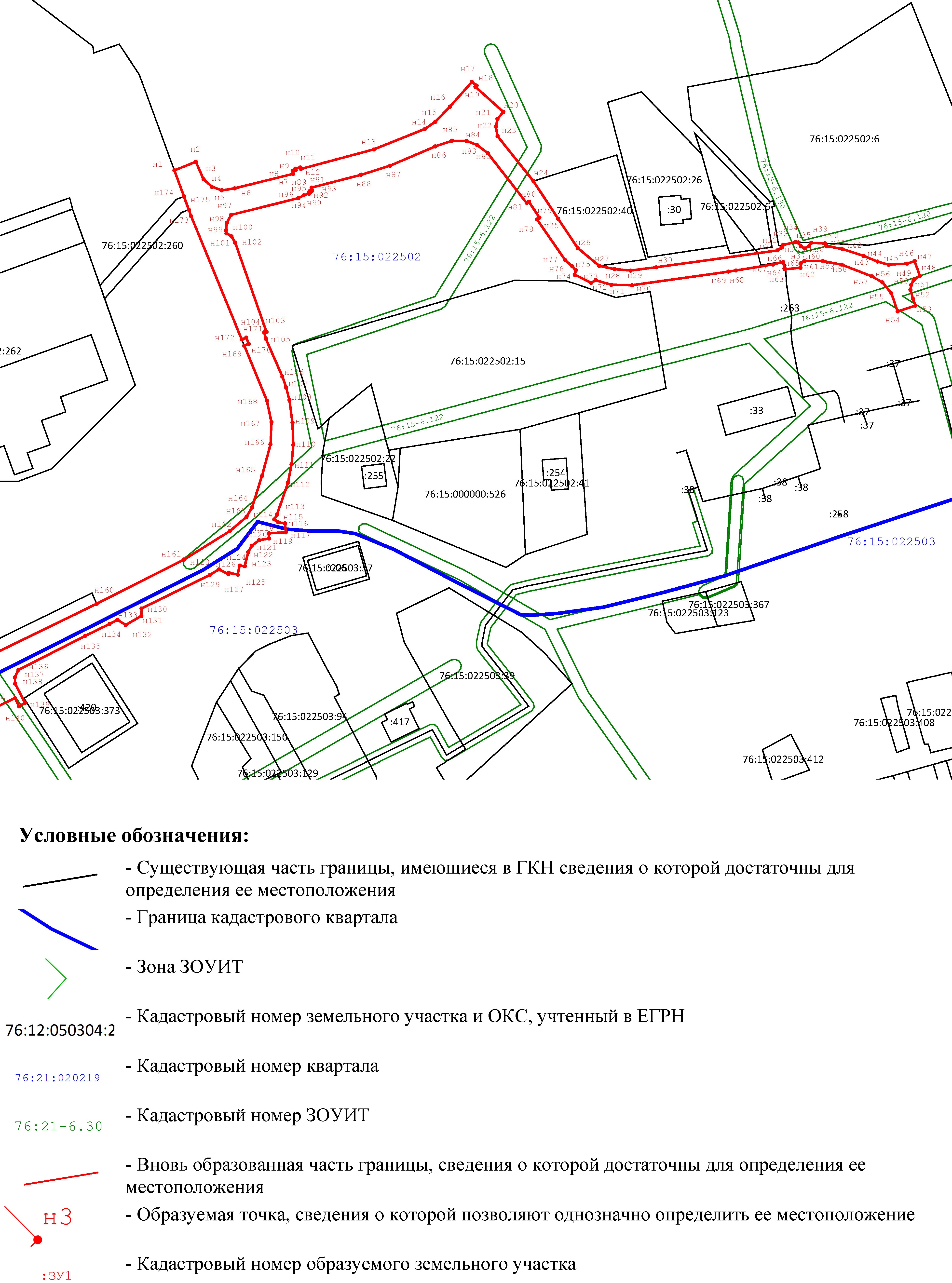 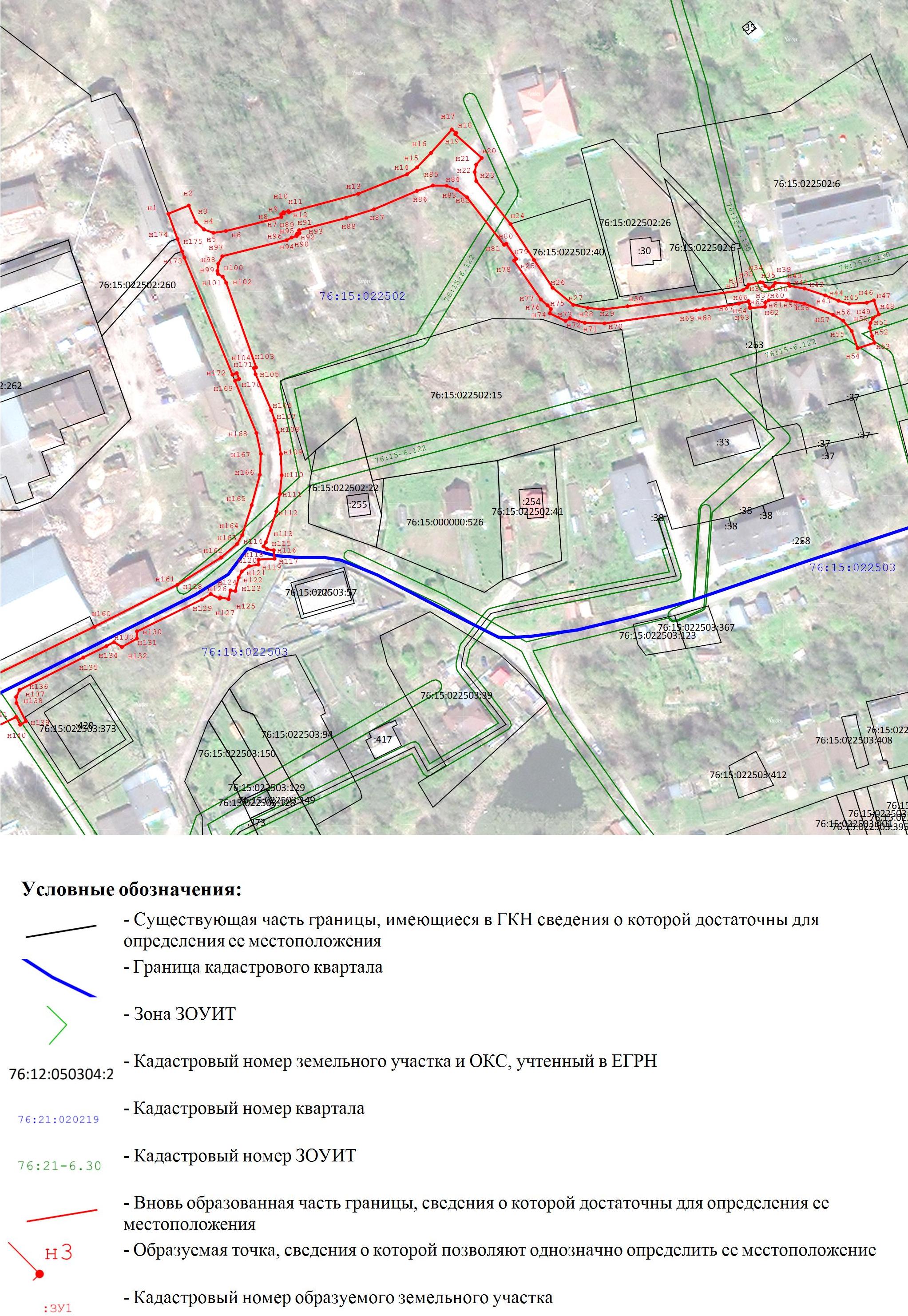 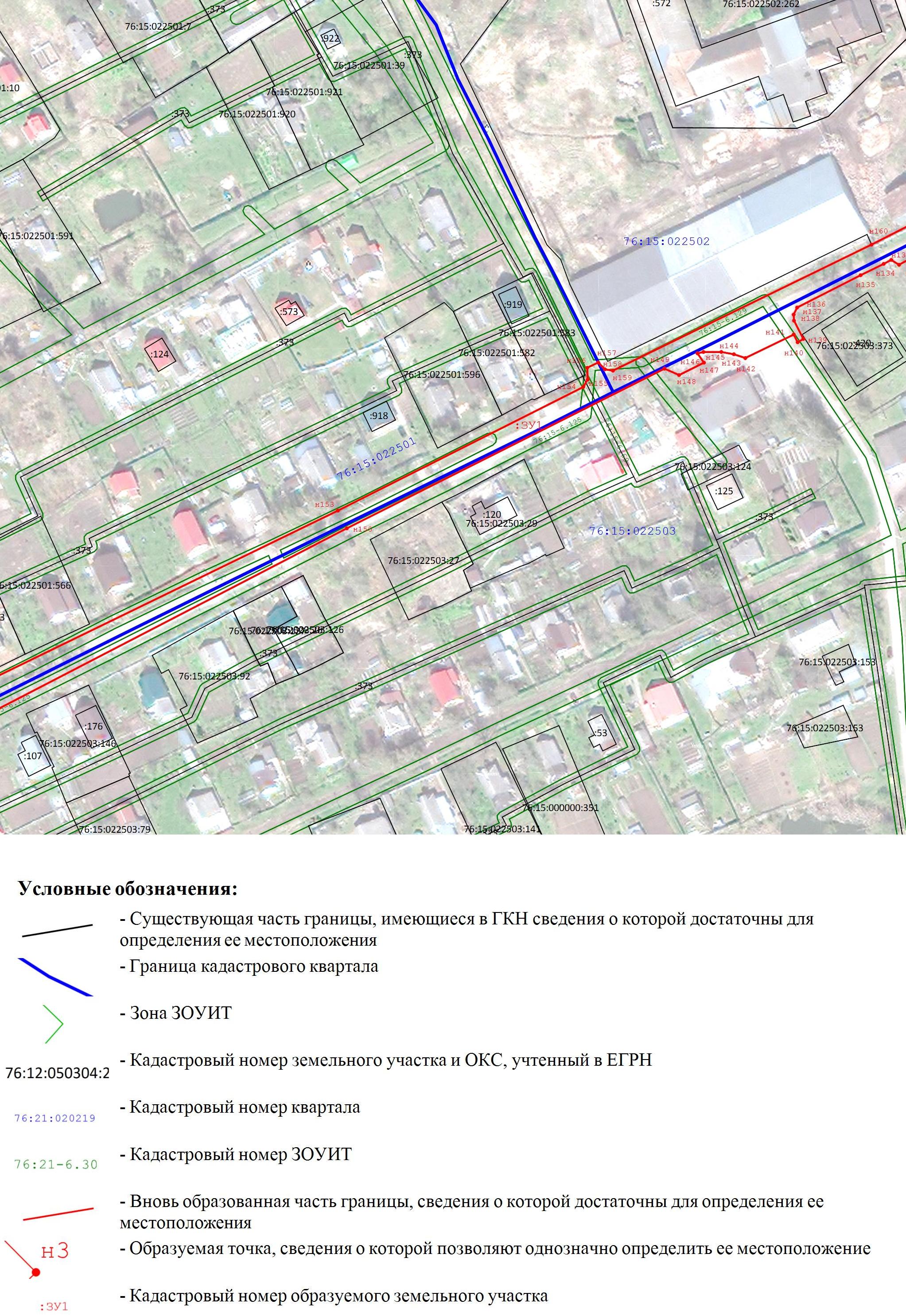 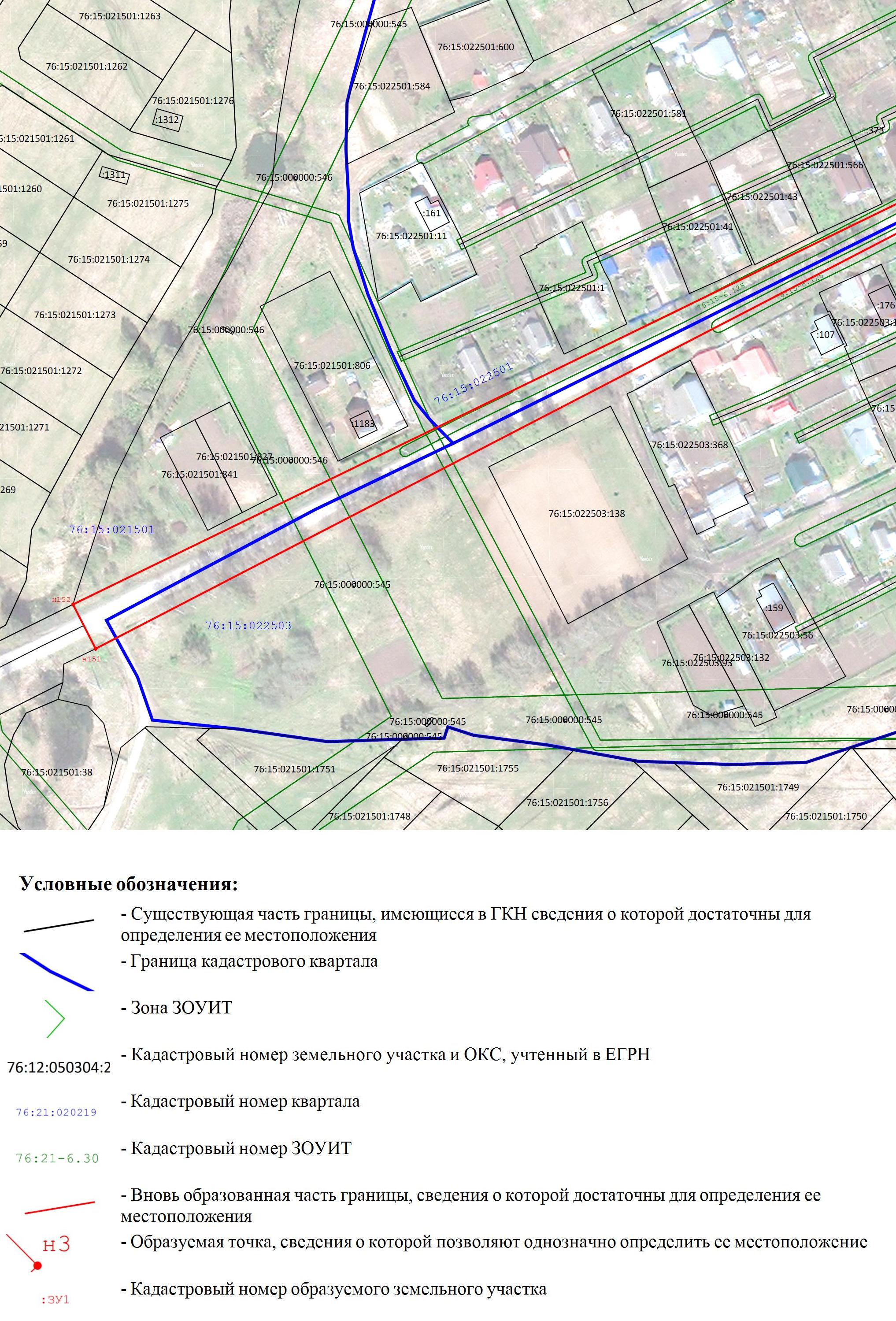 Проект межевания территорииулично-дорожной сети в поселке Микляиха Константиновского сельского поселения Тутаевского района Ярославской области Материалы по обоснованию проекта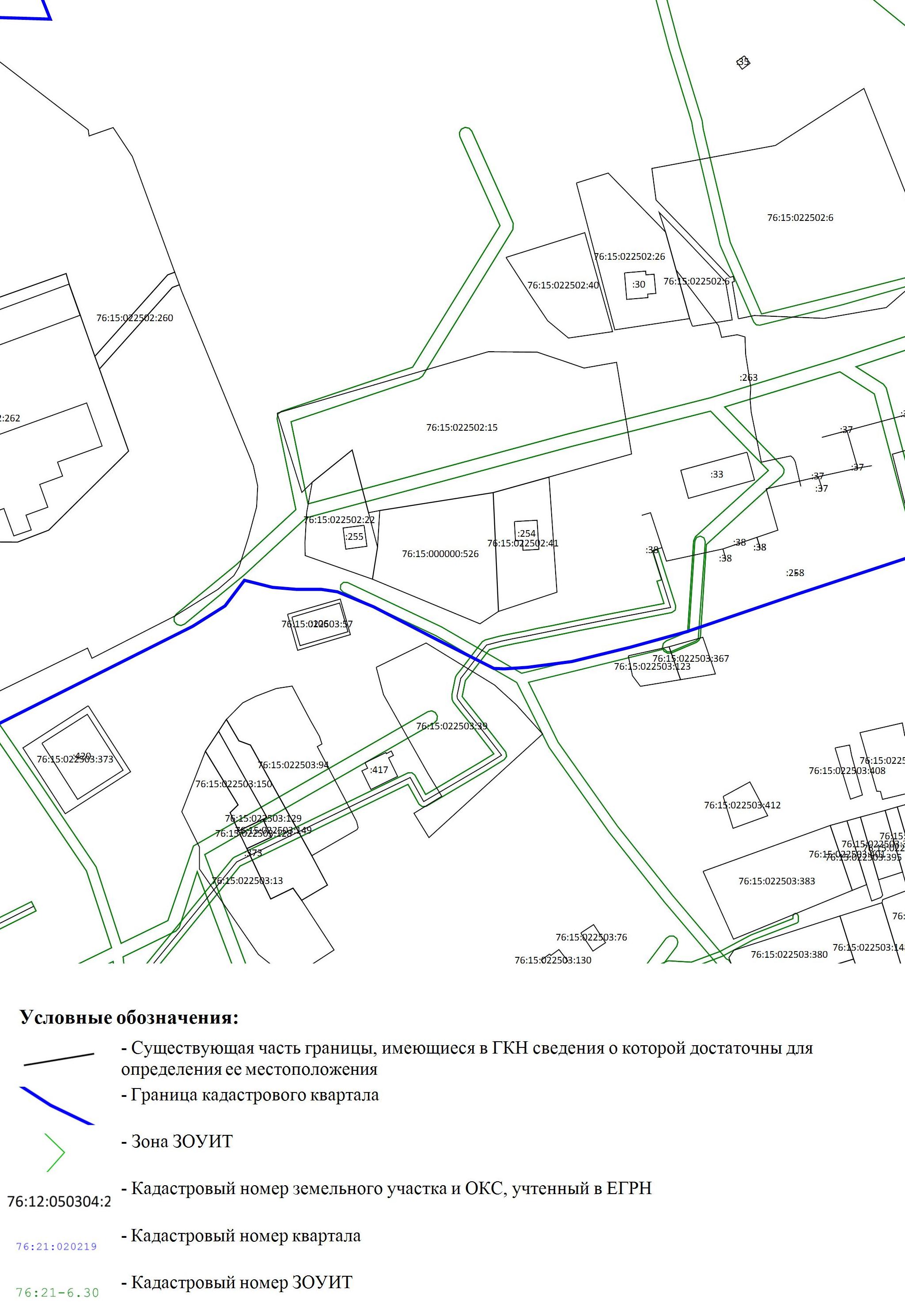 Проект межевания территорииулично-дорожной сети в поселке Микляиха Константиновского сельского поселения Тутаевского района Ярославской области Материалы по обоснованию проекта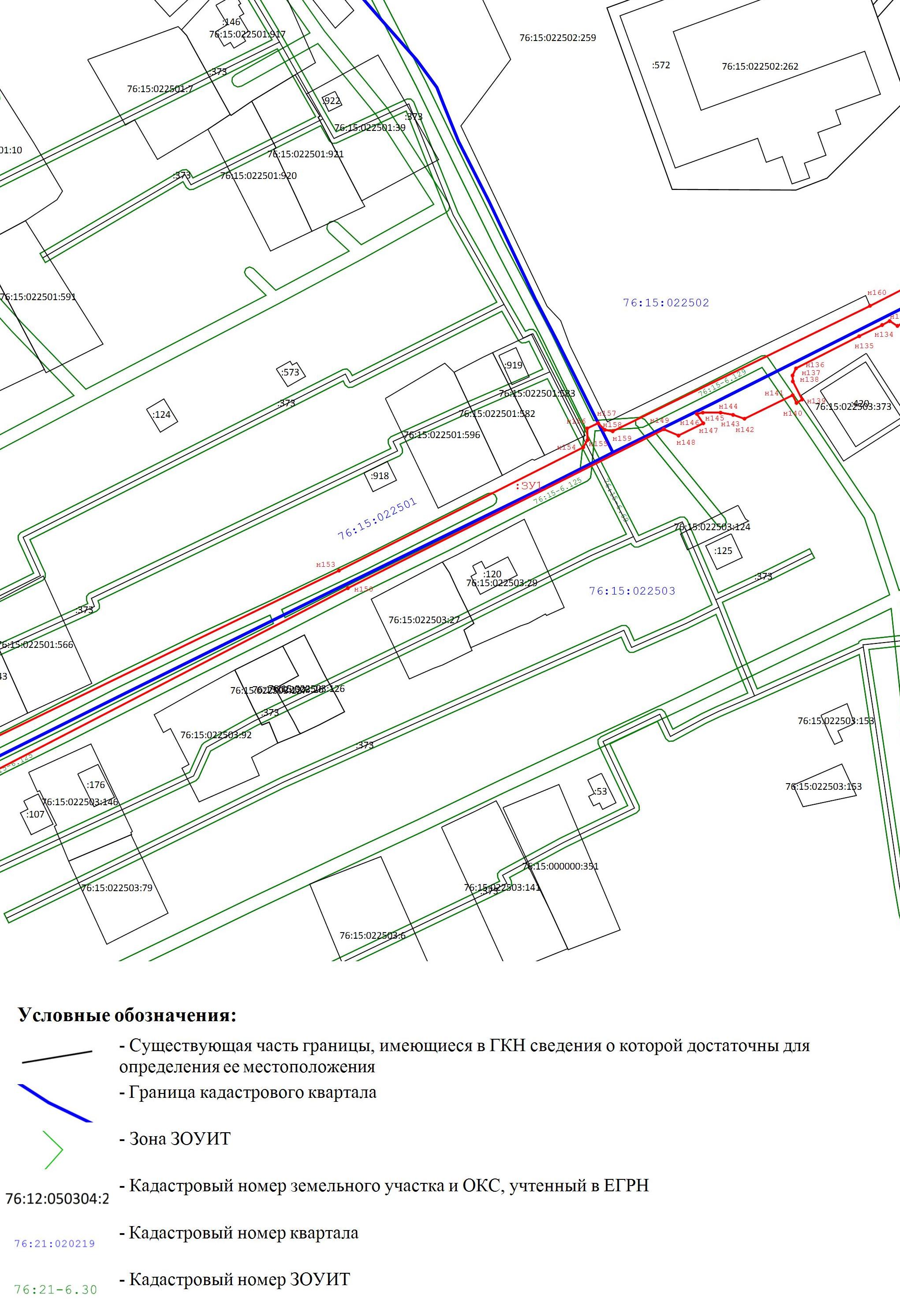 Проект межевания территорииулично-дорожной сети в поселке Микляиха Константиновского сельского поселения Тутаевского района Ярославской области Материалы по обоснованию проекта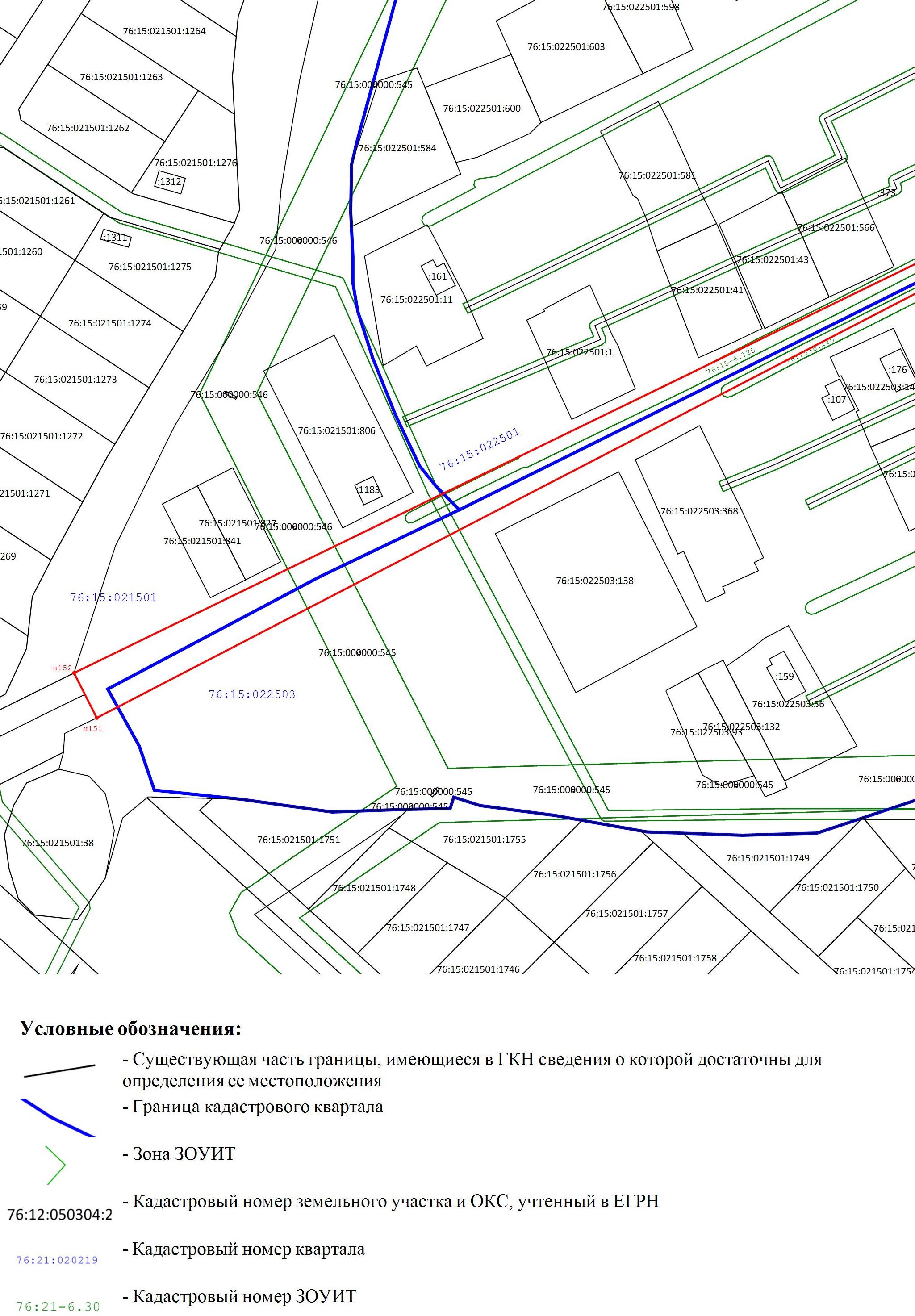 